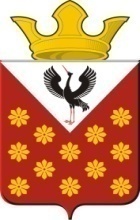 Свердловская областьБайкаловский районПостановлениеглавы муниципального образованияКраснополянское сельское поселениеот 10 февраля  2020 года  № 18Об утверждении производственной программы МУП ЖКХ «Елань»  на территории муниципального образования Краснополянское сельское поселение на 2020 г.                В соответствии с Федеральным законом от 30.12.2004 № 210-ФЗ «Об основах регулирования тарифов организаций коммунального комплекса», руководствуясь Уставом Краснополянского сельского поселения, постановляю: Разработать и утвердить  производственную программу МУП ЖКХ «Елань» на территории муниципального образования Краснополянское сельское поселение на 2020 г.Опубликовать настоящее Постановление в Информационном вестнике Краснополянского сельского поселения и разместить на сайте муниципального образования в сети «Интернет» www.krasnopolyanskoe.ruКонтроль за исполнением настоящего Постановления  возложить на заместителя главы по вопросам ЖКХ и местному хозяйству  Снигирева А.Н. Глава Краснополянского сельского поселения	                            А.Н. КошелевУтвержденаПостановлением главы МО Краснополянское  сельское  поселениеот 27.02.2020  № 18Производственная программа МУП  ЖКХ «Елань» на территории муниципального образования Краснополянское сельское поселение на 2020 г.с. Краснополянское, 2020 г.ПАСПОРТпроизводственной программы на территории муниципального образования Краснополянское сельское поселениеМУП  ЖКХ «Елань» на 2020 г.ПРОИЗВОДСТВЕННАЯ ПРОГРАММАОРГАНИЗАЦИИ КОММУНАЛЬНОГО КОМПЛЕКСА Обоснование обеспечения прогнозируемого объема и качества услуг на 2020 годДля реализации производственной программы тарифы на услуги составят:- тариф на услуги холодного водоснабжения на 2020 год в размере 20,22руб/куб.м.в первом полугодии, второе полугодие 2020 года в размере  20,73руб /куб.мНаименование разделовПроизводственная программа1.Наименование программыПроизводственная программаМУП  ЖКХ «Елань»  на территории муниципального образования Краснополянское сельское поселение на 2020 г.2.Основания для разработки программыФедеральный закон от 30.12.2004г. № 210 –ФЗ « Об основах регулирования тарифов организаций коммунального комплекса» 3.Заказчик программыАдминистрация муниципального образования Краснополянское сельское поселение4. Разработчики программыМУП   ЖКХ «Елань»5.Основные цели программы1. Обеспечение абонентов (потребителей) МУП   ЖКХ «Елань» питьевой водой соответствующего качества в необходимом объеме.2. Сокращение величин потерь и неучтенных расходов питьевой воды при ее транспортировке и реализации.6.Основные задачи программы1.Формирование источников финансирования для проведения капитального ремонта сетей.2.Реконструкция и модернизация систем водопроводных сетей, увеличение пропускной способности, снижение аварийности.7.Сроки реализации программы2020 год8.Перечень основных направлений программы- Реконструкция сетей водопровода с целью увеличения пропускной способности и снижения потерь воды за счет сокращения аварийности;- Реконструкция и модернизация насосных станций с установкой регулирования насосных агрегатов с целью ресурсосбережения;9.Исполнители программыМУП   ЖКХ «Елань»10.Участники программыМУП   ЖКХ «Елань»11.Ожидаемые конечные результаты реализации программы-отпуск абонентам питьевой воды в 2020 г. в объеме 29,763 тыс.м куб.-сокращение величин потерь в общем объеме воды подаваемой в водопроводные сети -уменьшение количества повреждений на водонапорных сетях.№ п/пПоказатели производственной программыЕд.изм.Величина показателя на период регулирования 2020 год1234ВодоснабжениеВодоснабжениеВодоснабжениеВодоснабжение1Объем выработки водыТыс.куб.м75,02Объем воды, используемой на собственные нуждыТыс.куб.м0,623Объем пропущенной воды через очистные сооруженияТыс.куб.м04Объем отпуска в сетьТыс.куб.м755Объем потерьТыс.куб.м06Уровень потерь к объему отпущенной воды в сеть%07Объем реализации, в том числе по потребителям:Тыс.куб.м74,387.1-населениюТыс.куб.м71,887.2-бюджетным организациямТыс.куб.м1,37.3-прочим потребителямТыс.куб.м1,2